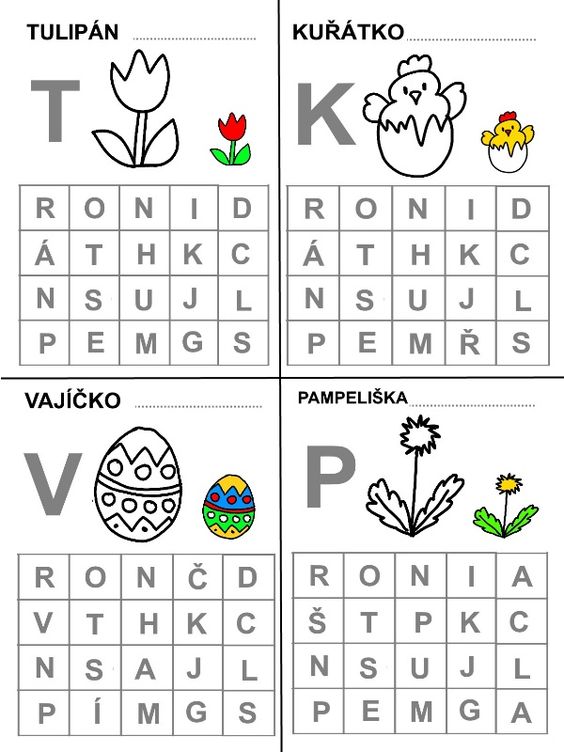 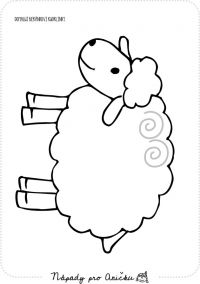 Všechny obrázky pojmenuj, vyhledej ty, které začínají na stejnou hlásku a pastelkou spoj. Další úkoly k pracovnímu listu: obrázky rytmicky vytleskej a urči počet slabik (tlesknutí), vyhledej živočichy, ovoce, oblečení, část lidského těla….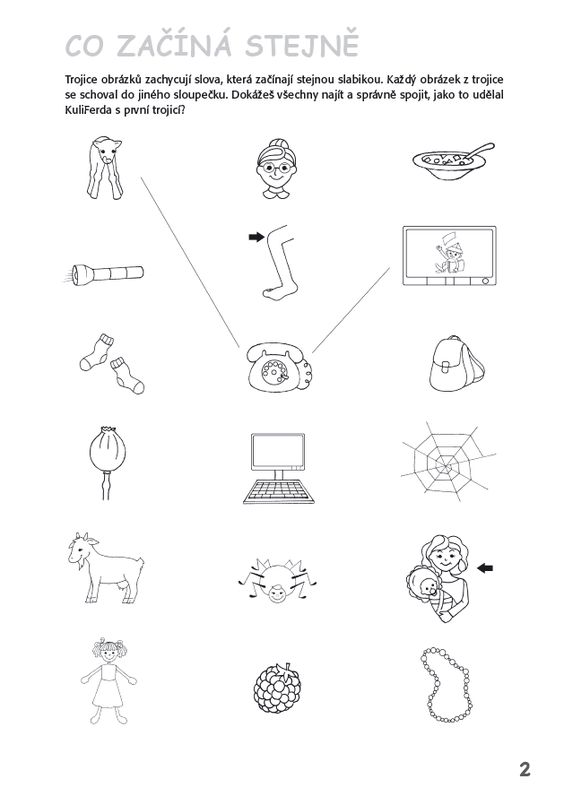 Vybarvi pastelkami tolik vajíček, kolik ukazuje číslo na slepičce. 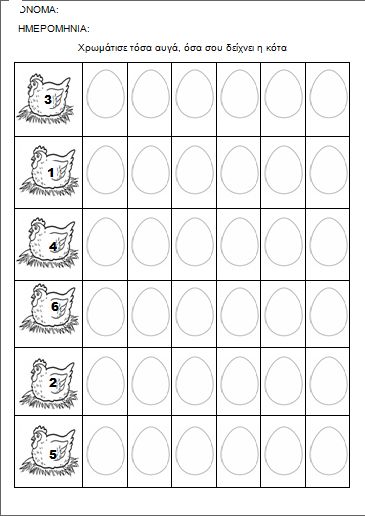 Na druhou stranu pracovního listu, vymysli podobný úkol. (Vytváření představ o množství a čísle.)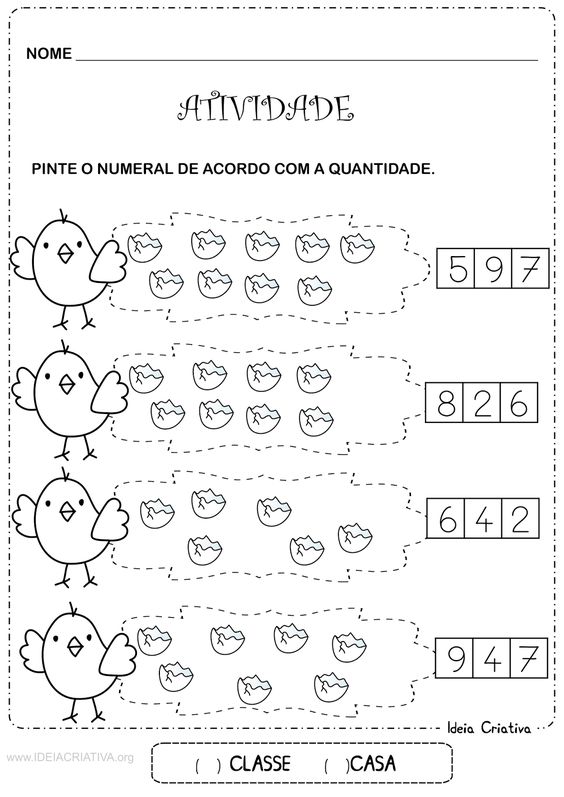 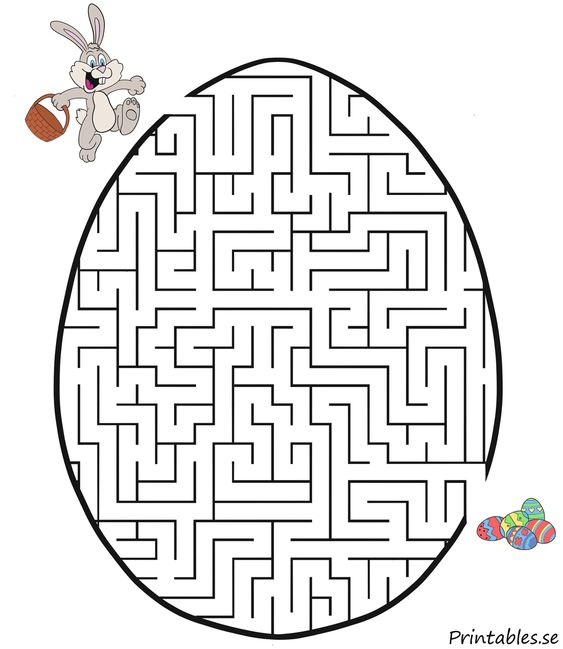 Vybarvi obrázek podle vzoru. Každé číslo má svou barvičku. 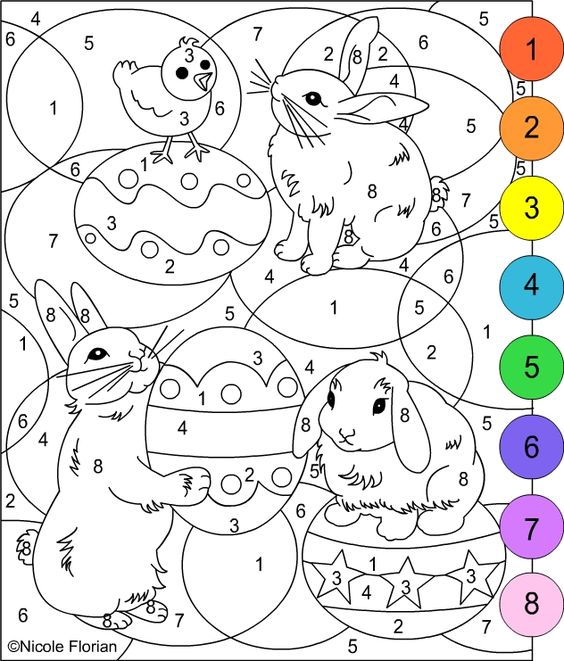 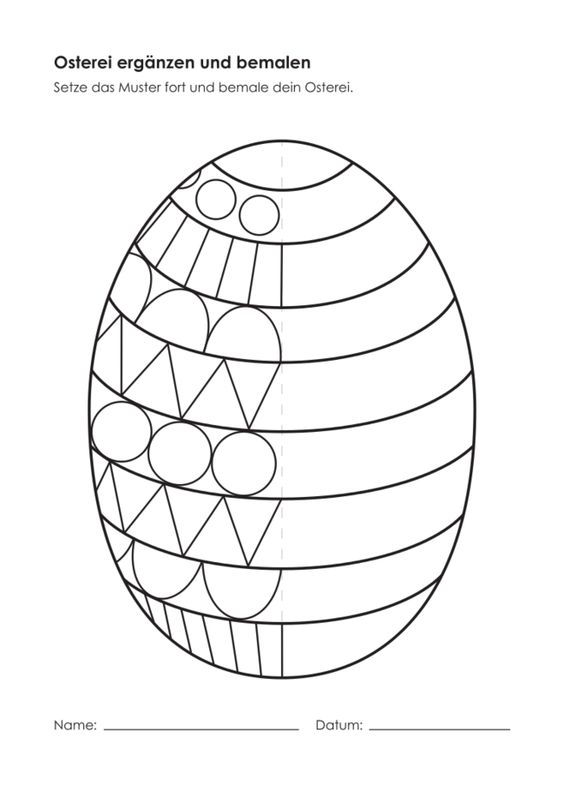 Pojmenuj všechny obrázky. Vyhledej obrázky, které začínají na písmeno uprostřed pracovního listu, pastelkou je připoj k tomuto písmenku.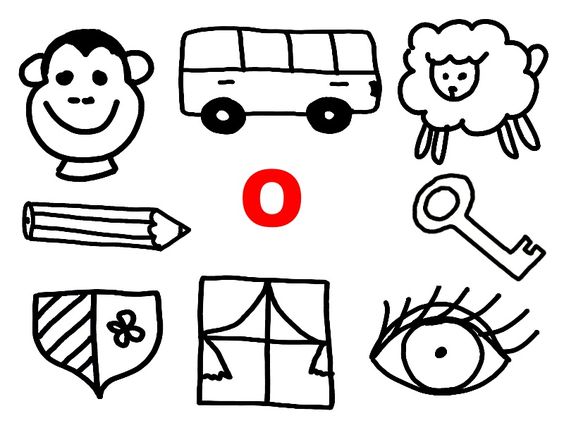 Do prázdného rámečku vymysli a nakresli ještě jiný obrázek, který začíná na písmeno A, O. 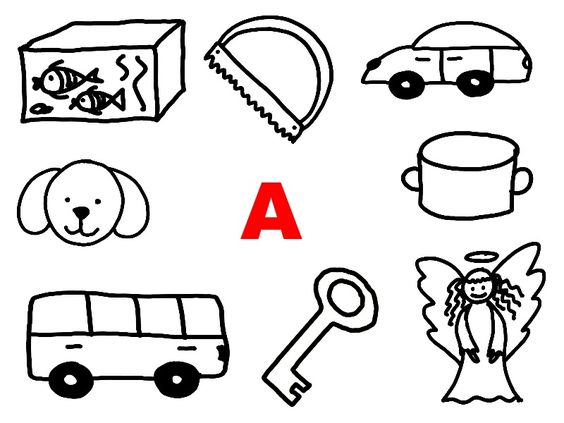 Všechny obrázky vybarvi. (Nácvik sluchového vnímání, rozlišení první hlásky.)Pojmenuj všechny obrázky. Vyhledej obrázky, které začínají na písmeno uprostřed pracovního listu, pastelkou je připoj k tomuto písmenku.Do prázdného rámečku vymysli a nakresli ještě jiný obrázek, který začíná na písmeno U, E. Všechny obrázky vybarvi.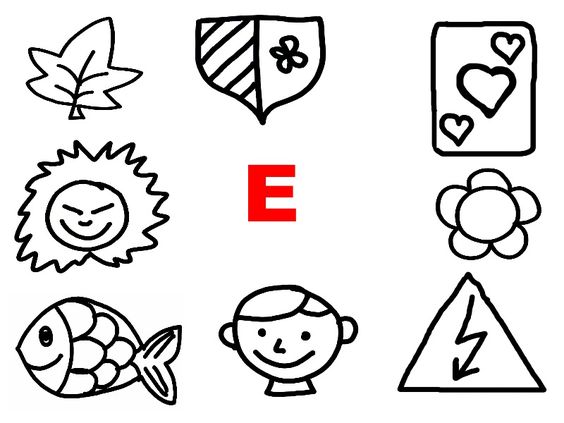 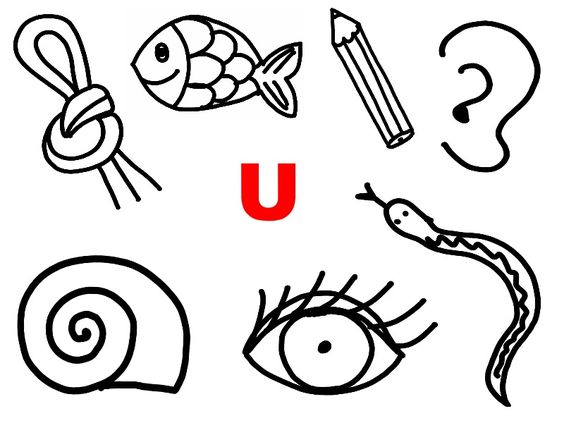 Nejdříve si můžete pustit prezentaci o jarních květinách: https:  //slideplayer.cz/slide/5631428/Společně s rodiči si přečtěte názvy jarních květin. Názvy jednotlivých květin vytleskej na slabiky a podle počtu slabik (tlesknutí) připoj pastelkou k číslu. Vyber si květinku, která se ti libí a tu nakresli na druhou stranu pracovního listu. 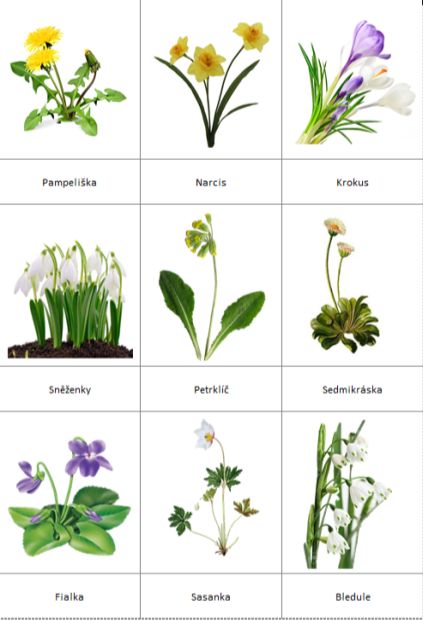 Prezentaci o jaru si můžete pustit zde:  https://slideplayer.cz/slide/3371293/Povídej si s rodiči o jaru (počasí, Velikonoce a jejich význam, probouzení přírody, rodí se mláďata, rostou květiny, kvetou stromy, zelená se tráva,..). - (rozvoj poznání)Vytleskej jednotlivé obrázky a urči počet slabik (tlesknutí). - (rytmizace slov)Ukaž všechny živočichy, rostliny. - (rozvoj slovní zásoby)Najdi obrázek, který začíná na S, M, Z…….. - (určování první hlásky, nácvik sluchového vnímání)Vyber jeden obrázek a vymysli větu. (Např. Na jaře svítí slunce. Na jaře slavíme Velikonoce. Ovce se pase na louce.) – (rozvoj komunikačních a vyjadřovacích dovedností)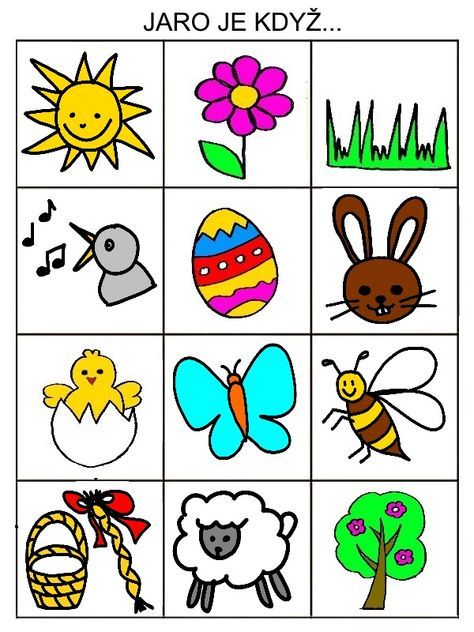 TVOŘIVÉ A VÝTVARNÉ ČINNOSTIVyrob si doma hnízdo pro ptáčka. Voskovkami nebo pastelkami pomocí kroužení, vytvoř hnízdo.Z barevného papíru (můžeš použít i čistý, který si vybarvíš) vystřihni jednotlivé díly. Vše postupně nalep na hnízdo.  Obrázkem můžeš vyzdobit svůj dětský pokoj a tím vytvořit veselou jarní náladu. 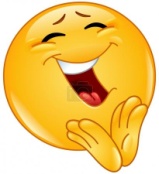 Svůj vytvořený obrázek mi můžeš vyfotit a poslat, moc se těším na tu nádheru. 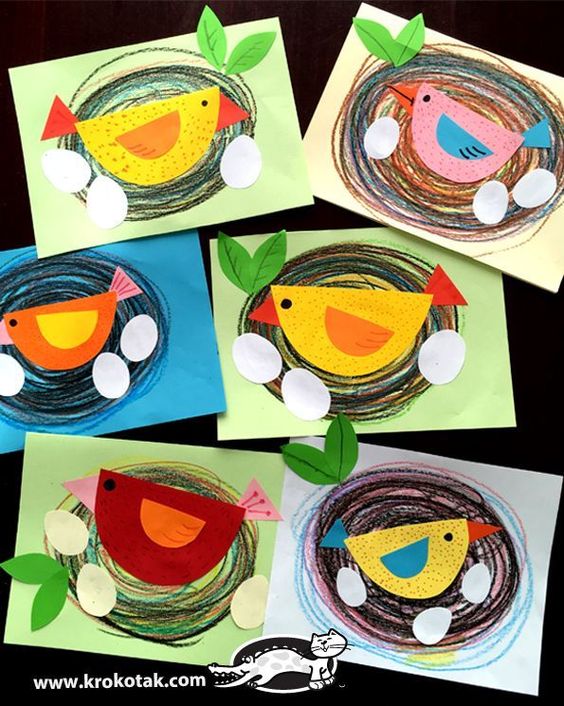 HUDEBNÍ VÝCHOVAMilé děti, zazpívejte si veselou písničku, která vám připomene všechna roční období i naše společné chvíle zpěvu v naší třídě. Můžete si zopakovat písničky, které už znáte.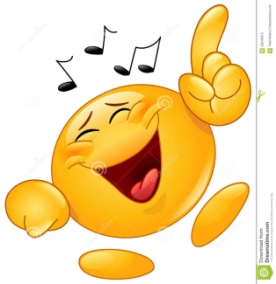 (Deset malých černoušků, My jsme ta Šmoulata, Na políčku v jetelíčku.)Celou písničku s doprovodem na piáno si pusťte na tomto internetovém odkaze:https://www.youtube.com/watch?v=EBwDAY3NqEc 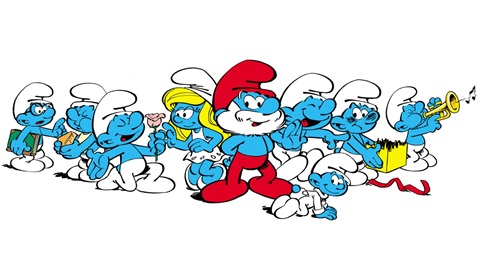 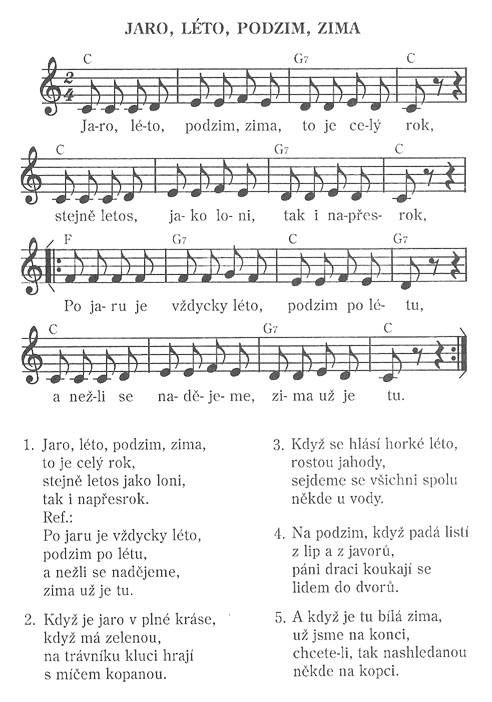 